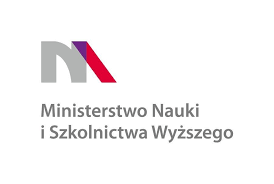 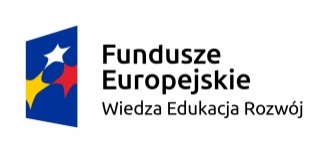 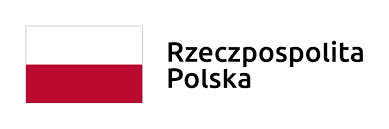 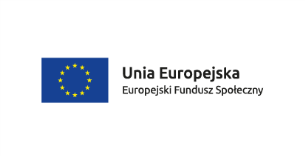 Wykonawca:………………………………………………………………………………(pełna nazwa/firma, adres, w zależności od podmiotu: NIP/PESEL, KRS/CEiDG)reprezentowany przez:………………………………………………………………………………(imię, nazwisko, stanowisko/podstawa do reprezentacji)KALKULACJA CENOWASposobu obliczenia oferty należy dokonać zgodnie z poniższym opisem:„Cenę jedn. brutto” obliczamy poprzez dodanie do ceny jedn. netto obowiązującego podatku VAT.„Wartość netto” obliczamy poprzez wymnożenie ilości sztuk/zestaw razy cenę jedn. netto.„Wartość brutto” obliczamy poprzez dodanie do wcześniej obliczonej „wartości netto” stosownego podatku VAT.WARTOŚC  ZŁOŻONEJ OFERTY DLA CZĘŚCI NR 1 WYNOSI:Wartość netto.............................Wartość brutto:.............................Do wartości netto Wykonawca doliczył należny podatek VAT  w wysokości…………..% WARTOŚC  ZŁOŻONEJ OFERTY DLA CZĘŚCI NR 2 WYNOSI:Wartość netto.............................Wartość brutto:.............................Do wartości netto Wykonawca doliczył należny podatek VAT  w wysokości…………..% WARTOŚC  ZŁOŻONEJ OFERTY DLA CZĘŚCI NR 3 WYNOSI:Wartość netto.............................Wartość brutto:.............................Do wartości netto Wykonawca doliczył należny podatek VAT  w wysokości…………..% 	 dnia 			podpis osoby uprawnionej do składania oświadczeń woli w imieniu WykonawcyZAŁĄCZNIK NR 9Lp.Lp.Przedmiot zamówienia Ilość Szt./ZestawCenajedn.netto (zł)Cenajedn.netto (zł)VAT(%)Cena jedn.brutto (zł)Cena jedn.brutto (zł)Wartość netto (zł)Wartość netto (zł)Wartośćbrutto(zł)CZĘŚĆ NR 1Wyposażenie laboratorium DronelabCZĘŚĆ NR 1Wyposażenie laboratorium DronelabCZĘŚĆ NR 1Wyposażenie laboratorium DronelabCZĘŚĆ NR 1Wyposażenie laboratorium DronelabCZĘŚĆ NR 1Wyposażenie laboratorium DronelabCZĘŚĆ NR 1Wyposażenie laboratorium DronelabCZĘŚĆ NR 1Wyposażenie laboratorium DronelabCZĘŚĆ NR 1Wyposażenie laboratorium DronelabCZĘŚĆ NR 1Wyposażenie laboratorium DronelabCZĘŚĆ NR 1Wyposażenie laboratorium DronelabCZĘŚĆ NR 1Wyposażenie laboratorium DronelabCZĘŚĆ NR 1Wyposażenie laboratorium Dronelab1.1.Zestaw: Dron quadrocopter ze zintegrowaną kamerą multispektralną wraz z wyposażeniem oraz  modułem RTK do precyzyjnego pozycjonowania GNSS z naziemną stacją referencyjnąPRODUCENT……………………………………..TYP………………………………………………..1 zestaw1 zestaw2.2.Dron quadrocopter PRODUCENT……………………………………..TYP………………………………………………..1 szt.1 szt.3.3.Moduł RTK precyzyjnego pozycjonowania GNSS wraz ze stacją referencyjną i akcesoriami do ustawienia w terenie (tripod)PRODUCENT……………………………………..TYP………………………………………………..1 szt.1 szt.4.4.Walizka transportowa do drona – zamiennikPRODUCENT……………………………………..TYP………………………………………………..1 szt.1 szt.5.5.Zestaw 6 szt. akumulatorów do drona PRODUCENT……………………………………..TYP……………………………………………….. 1 zestaw 1 zestaw6.6.Zestaw śmigieł do drona – 3 komplety        ( 6 szt.)PRODUCENT……………………………………..TYP………………………………………………..3 zestawy3 zestawy7.7.Symulator lotu z kontrolerem i aparaturą sterującąPRODUCENT……………………………………..TYP………………………………………………..5 szt.5 szt.8.8.Zestaw: Dron quadrocopter  z wbudowaną kamerą wraz z wyposażeniemPRODUCENT……………………………………..TYP………………………………………………..5 szt.5 szt.Razem:Razem:Razem:Razem:Razem:Razem:Razem:Razem:CZĘŚĆ NR 2CZĘŚĆ NR 2CZĘŚĆ NR 2CZĘŚĆ NR 2CZĘŚĆ NR 2CZĘŚĆ NR 2CZĘŚĆ NR 2CZĘŚĆ NR 2CZĘŚĆ NR 2CZĘŚĆ NR 2CZĘŚĆ NR 2CZĘŚĆ NR 21.1.Oprogramowanie fotogrametryczne do analiz zobrazowań RGB i danych spektralnychLicencja 25-cio stanowiskowa1 szt.CZĘŚĆ NR 3Zestaw do pomiarów multispektralnychCZĘŚĆ NR 3Zestaw do pomiarów multispektralnychCZĘŚĆ NR 3Zestaw do pomiarów multispektralnychCZĘŚĆ NR 3Zestaw do pomiarów multispektralnychCZĘŚĆ NR 3Zestaw do pomiarów multispektralnychCZĘŚĆ NR 3Zestaw do pomiarów multispektralnychCZĘŚĆ NR 3Zestaw do pomiarów multispektralnychCZĘŚĆ NR 3Zestaw do pomiarów multispektralnychCZĘŚĆ NR 3Zestaw do pomiarów multispektralnychCZĘŚĆ NR 3Zestaw do pomiarów multispektralnychCZĘŚĆ NR 3Zestaw do pomiarów multispektralnychCZĘŚĆ NR 3Zestaw do pomiarów multispektralnych1.1.Zestaw: Dron z wyposażeniem wraz z modułem RTK do precyzyjnego pozycjonowania GNSS z naziemną stacją referencyjnąPRODUCENT……………………………………..TYP………………………………………………..1 szt.2.2.Kamera RGB wraz z gimbalemPRODUCENT……………………………………..TYP………………………………………………..1 szt.3.Kamera multispektralna 1PRODUCENT……………………………………..TYP………………………………………………..Kamera multispektralna 1PRODUCENT……………………………………..TYP………………………………………………..1 szt.4.Kamera multispektralna 2PRODUCENT……………………………………..TYP………………………………………………..Kamera multispektralna 2PRODUCENT……………………………………..TYP………………………………………………..1 szt.Razem:Razem:Razem:Razem:Razem:Razem:Razem:Razem:Razem: